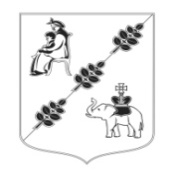 АДМИНИСТРАЦИЯ МУНИЦИПАЛЬНОГО ОБРАЗОВАНИЯКОБРИНСКОГО СЕЛЬСКОГО ПОСЕЛЕНИЯГАТЧИНСКОГО МУНИЦИПАЛЬНОГО РАЙОНАЛЕНИНГРАДСКОЙ ОБЛАСТИПОСТАНОВЛЕНИЕ28 июня 2023 года                                                                                        №216          Учитывая, что генеральным планом муниципального образования Кобринского сельского поселения Гатчинского муниципального района Ленинградской области, утвержденным решением Совета депутатов Кобринского сельского поселения от 18.06.2014 №28 «Об утверждении генерального плана  муниципального образования Кобринского сельского поселения Гатчинского муниципального района Ленинградской области» улица 59-й километр отнесена к деревне Покровка, в целях адресной систематизации объектов недвижимости, расположенных в Кобринском сельском поселении,  руководствуясь п. 21 ч. 1 ст. 14 Федерального закона от 06.10.2003 № 131-ФЗ «Об общих принципах организации местного самоуправления в Российской Федерации», Федеральным законом от 28.12.2013 № 443-ФЗ «О федеральной информационной адресной системе и о внесении изменений в Федеральный закон «Об общих принципах организации местного самоуправления в Российской Федерации», Правилами присвоения, изменения и аннулирования адресов, утвержденными Постановлением Правительства Российской Федерации № 1221 от 19.11.2014,  администрация Кобринского сельского поселения                                                     П О С Т А Н О В Л Я Е Т:Отнести улицу 59-й километр к деревне Покровка Кобринского сельского поселения Гатчинского муниципального района Ленинградской области.Уточнить наименование элемента улично-дорожной сети улица 59-й километр, отнесенной ранее к посёлку Прибытково: 188337, Российская Федерация, Ленинградская область, Гатчинский муниципальный район, Кобринское сельское поселение, деревня Покровка, улица 59-й километр.Внести изменения в реестр элементов планировочной структуры и элементов улично-дорожной сети населенных пунктов   муниципального образования Кобринского сельского поселения Гатчинского муниципального района Ленинградской области.Переподчинить в государственном адресном реестре элемент улично-дорожной сети.Опубликовать настоящее постановление в информационном бюллетене «Кобринский вестник» и разместить на официальном сайте Кобринского сельского поселения в  информационно-телекоммуникационной сети «Интернет».Настоящее Постановление вступает в силу с момента его официального опубликования (обнародования).Контроль за исполнением настоящего постановления оставляю за собой.Главы  администрации			                                           Кобринского сельского поселения                                                 В.В. ФедорченкоГришечкина-Макова Н.Ю.Об отнесении улицы 59-й километр к деревне Покровка Кобринского сельского поселения Гатчинского муниципального района Ленинградской области